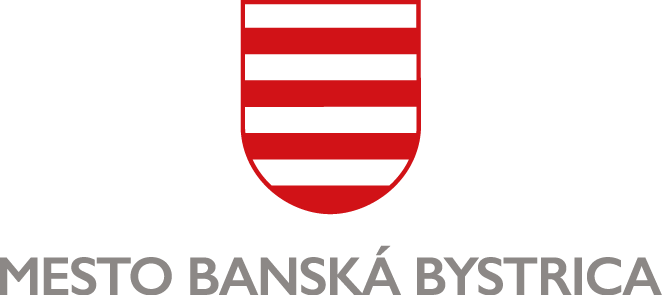 MESTSKÝ ÚRAD, Odbor sociálnych vecí, Oddelenie služieb dlhodobej starostlivostiŽIADOSŤ O POSÚDENIE ODKÁZANOSTI NA SOCIÁLNU SLUŽBUv zmysle zákona č. 448/2008 Z. z. v znení neskorších predpisovŽiadateľ:Meno a priezvisko: ............................................................................................................................Rodné priezvisko: .............................................................................................................................Dátum narodenia: ..................................................	Rodné číslo: ..............................................Trvalý pobyt: .................................................................................................. 	PSČ: ......................	Prechodný pobyt: ...........................................................................................	PSČ: ......................Kontaktné údaje:        Telefón: ......................................................	E-mail: .....................................................................        Kontakt na príbuzných: .....................................................................................................................(meno a priezvisko, vzťah)        Telefón: ......................................................	E-mail: .....................................................................Štátne občianstvo: …...........................................................................Rodinný stav (hodiace označte „X“):slobodný (á)		rozvedený (á)	ženatý/vydatá		ovdovený (á)	Žijem s druhom (s družkou): …..........................................................................................................(meno a priezvisko)Druh sociálnej služby, na ktorú má byť fyzická osoba posúdená (označte „X“):Opatrovateľská služba		Zariadenie opatrovateľskej služby	Zariadenie pre seniorov		Denný stacionár	Forma sociálnej služby (označte „X“):Terénna		Pobytová	Ambulantná		Žiadateľ býva (hodiace sa označte „X“):vo vlastnom dome		vo vlastnom byte		v podnájme		         Počet obytných miestností:	..…....... .         Počet členov žijúcich v spoločnej domácnosti:	…......... .Odôvodnenie potreby poskytovania sociálnej služby:…................................................................................................................................................................…................................................................................................................................................................…................................................................................................................................................................…................................................................................................................................................................…................................................................................................................................................................…................................................................................................................................................................…................................................................................................................................................................…................................................................................................................................................................…................................................................................................................................................................…................................................................................................................................................................Osoby žijúce so žiadateľom v spoločnej domácnosti:Ďalší príbuzní:Prečo rodinní príslušníci nemôžu sami opatrovať žiadateľa?…...................................................................................................................................................................................................................................................................................................................................Opatrovník (v prípade, že má žiadateľ obmedzenú spôsobilosť na právne úkony):Meno a priezvisko opatrovníka: ...............................................................................................................Adresa: ......................................................................................................................................................Telefón: ..............................................................	E-mail: .....................................................................* zároveň je potrebné doložiť aj rozsudok súdu o obmedzení spôsobilosti na právne úkony a listinu, ktorou bol súdom ustanovený opatrovník.Bol žiadateľ už skôr umiestnený v niektorom zariadení sociálnych služieb, alebo mu bola poskytovaná iná sociálna služba?Áno		v ktorom ….............................................................................................................Nie		Dôvod ukončenia poskytovania sociálnej služby: ............................................................................…........................................................................................................................................................Má žiadateľ priznaný peňažný príspevok na opatrovanie alebo peňažný príspevok na osobnú asistenciu v zmysle zákona č. 447/2008 o peňažných príspevkoch na kompenzáciu ťažkého zdravotného postihnutia a o zmene a doplnení niektorých zákonov od príslušného úradu práce, sociálnych vecí a rodiny?Áno		Nie	Vyhlásenie žiadateľa (zákonného zástupcu, resp. rodinného príslušníka):Vyhlasujem, že všetky údaje uvedené v žiadosti sú pravdivé a som si vedomý(á) právnych následkov uvedenia nepravdivých údajov.Dňa …........................................	….................................….......................................	podpis žiadateľa	(zákonného zástupcu)Súhlas dotknutej osoby so spracovaním osobných údajov:„Osobné údaje dotknutých osôb sa spracúvajú v súlade s NARIADENÍM EURÓPSKEHO PARLAMENTU A RADY (EÚ) 2016/679 z 27. apríla 2016 o ochrane fyzických osôb pri spracúvaní osobných údajov a o voľnom pohybe takýchto údajov, ktorým sa zrušuje smernica 95/46/ES (všeobecné nariadenie o ochrane údajov) a so zákonom č. 18/2018 Z. z. o ochrane osobných údajov a o zmene a doplnení niektorých zákonov.Informácie o spracúvaní osobných údajov prevádzkovateľom sú vám plne k dispozícii na webovom sídle https://www.banskabystrica.sk/urad/ochrana-osobnych-udajov/, ako aj vo fyzickej podobe v sídle a na všetkých kontaktných miestach prevádzkovateľa.“Dňa …........................................	….................................….......................................	podpis žiadateľa	(zákonného zástupcu)Prílohy:       ☐ lekársky nález alebo správy o priebehu a vývoji choroby, výpis zo zdravotnej dokumentácie,   prepúšťacie správy z hospitalizácie nie staršie ako šesť mesiacov,        ☐ povolenie príslušného orgánu na pobyt (ak o posúdenie odkázanosti žiada cudzinec).Meno a priezviskoAdresaTelefóne-mailPríbuzenský vzťahDátum narodeniaMeno a priezviskoAdresaTelefóne-mailPríbuzenský vzťahDátum narodenia